МБДОУ ПГО «Детский сад №54»Проект, посвященный подготовке к 75-летию Победы в Великой Отечественной войне«Мы помним, мы гордимся!»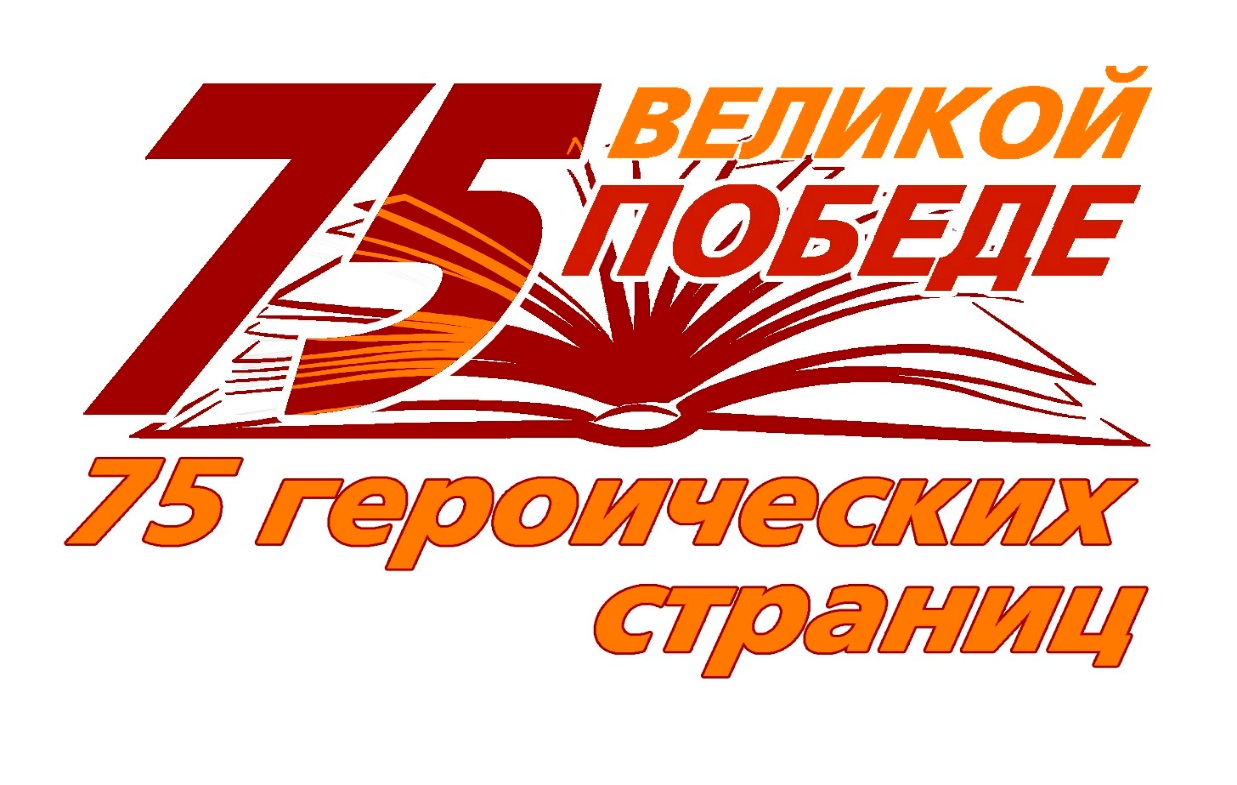 Педагоги группы № 3Юрова Н.В.Александрова А.М.Полевской 2019г.Проект, посвященный подготовке к 75-летию Победыв Великой Отечественной войне«Мы помним, мы гордимся!»  Паспорт проекта:План мероприятий по реализации проекта «Мы помним, мы гордимся!», посвящённого 75-летию Победы в Великой Отечественной войне.Приложение Консультация для родителей «Как рассказать детям о Великой Отечественной войне?»Что и как рассказать детям о Великой Отечественной войне?В О Й Н А, всего 5 букв. Каждая буква, произнесённая отдельно, таит в себе много интересного, загадочного, т. к. является частью многих слов. Например, воздух, любовь, родина. Но, как только мы соединим их, и произнесём ВОЙНА, в сердце каждого человека зарождается тревога, боль, страх.А что мы знаем о войне? Что такое память о Великой Отечественной войне? Что такое память о Великой Победе для всех нас?Пока существуют такие вопросы, на них всегда будут находиться ответы, а источником ответов для наших ребят – дошкольников являемся мы – взрослые.Смотря на подрастающее поколение, мы задаёмся вопросами: «Почему наши дети стали такие жестокие и бездушные?», «Почему они грубят и не уважают старших?», «Почему безразлично проходят мимо чужой боли и беды?», «Почему обижают младших?» и т. д. Не надо искать причину такого поведения далеко, она рядом. Посмотрите, на каких примерах воспитываются наши дети!Вы знаете, что они смотрят по телевизору, что читают, в какие компьютерные игры играют?Нам некогда, мы заняты собой! Так откуда у наших детей будет развито чувство сострадания, откуда они будет знать что хорошо, а что плохо? На каких жизненных уроках они будут учиться?Расскажите детям о войне!Патриотическое чувство не возникнет само по себе. Только зная историю страны, народа, семьи, ребенок вырастит всесторонне развитым человеком, которому не чужд патриотизм. Для современных дошкольников Великая Отечественная война – далекое время, непонятное и очень туманное. Как же рассказать ребенку, что такое Великая Отечественная Война?Повествование о Великой Отечественной войне стоит начать с истории семьи.С ребенком следует поговорить об этом. Рассказать о том, что вам рассказывали ваши родители, бабушки и дедушки о войне, о горестях и радостях во время войны. Если есть возможность, познакомить ребенка с ветераном ВОВ. Они найдут общий язык, да и воспоминания очевидцев зачастую слушать гораздо интереснее, нежели рассказы тех, кто этого не видел. Мальчишкам будет интересно узнать о военной технике, о военных действиях, о знаменитых людях, отличившихся на войне. Девочкам интересно знать о подвигах женщин-героев во время войны. Обязательно сделайте акцент на том, что все эти герои, когда-то были такими же обычными гражданами страны, как каждый из нас. Их никто не учил защищать Родину. Они сами взяли на себя ответственность за будущее и били врага ради наших жизней.Старый альбом.Всем детям интересно узнать, что было, когда их еще не было на свете. В каждой семье, наверное, есть альбом со старыми или даже старинными фотографиями. Пожелтевшие, они хранят изображения лиц тех людей, которые дали жизнь вашим родителям, а значит дали жизнь и вам. Ваша мама показывала вам эти снимки, рассказывая о них. Пришла пора и вам рассказать ребенку о прадедах - героях прошлого. Начните разговор, рассматривая снимки. Пусть прадедушка, которого ребенок никогда не видел, станет для него родным человеком. Расскажите о нем подробнее. Попытайтесь определить: на кого больше вы похожи – на маму, бабушку или дедушку? Обратите внимание малыша на то, каким статным, храбрым, мужественным выглядит он на снимке.Начните свой рассказ так: «Давно на нашу землю пришли злые люди – враги, фашисты. Прадедушка и тысячи таких же смелых, как он, мужчин дали им отпор – отправились защищать Родину. Дедушка был танкистом. Вот здесь он стоит рядом с танком. Сражаться ему пришлось очень долго. Несколько раз прадедушка был ранен, поправлялся и вновь возвращался в строй». В процессе рассказа объясните ребенку незнакомые слова. Как правило, дети очень любят слушать такие рассказы, постоянно возвращаются к ним, просят вспомнить детали. И картина далекого прошлого запечатлеется в памяти ребенка.Бабушкин сундук.Возможно, в вашем доме хранятся старые вещи. Некоторые из них стали настоящими реликвиями: военный ремень, трофейный бинокль или другие вещи. Дайте малышу полюбоваться этими «сокровищами», потрогать, рассмотреть со всех сторон. А потом честно ответьте на сотню волнующих вопросов. Возможно, вам придется еще раз рассказать о боевого прошлого деда.Посетите с ребенком памятные места города. Чтобы пробудить в ребенке интерес к теме войны, покажите ему существующие вокруг него свидетельства прошлого. Вы можете показать ребенку мемориалы, отвести его к Вечному огню, возложить цветы, рассказать, что он всегда горит, напоминая людям о тех, кто погиб на войне.Всё вместе это сложится в общую картину и понимание, осознание ребёнком своей принадлежности к Великой истории, вызовет чувство гордости за своих предков и стремление быть достойным их.Список художественной литературы, которую можно прочитать в кругу семьи с детьми, а затем совместно обсудить полученные впечатления о прочитанном:• С. П. Алексеев «Рассказы из истории Великой Отечественной войны». Книга посвящена трем главным сражениям Великой Отечественной войны. О том, как развивалась грандиозная битва у стен Москвы, о героизме советских людей, вставших на защиту столицы.• Е. Благинина «Шинель» - о детстве, лишенном радостей по чьей – то злой воле, подраненном войной, заставившей рано повзрослеть.• А. Барто «Звенигород» - о военном детстве в тылу.• С. М. Георгиевская «Галина мама». Эта небольшая повесть написана для малышей, для дошкольников, но рассказывается в ней не о пустяках, а о воинской доблести.• Ю. П. Герман «Вот как это было». Повесть написана от имени маленького героя Мишки. Автор показал войну, блокаду в детском восприятии - в произведении нет ни одного слова, которое выходило бы за границы Мишкиного понимания.• В. Ю. Драгунский Арбузный переулок. («Денискины рассказы"). Отец рассказывает Дениске о своем голодном военном детстве.• А. М. Жариков «Смелые ребята», «Максим в отряде», «Юн бат Иванов».• В. А. Осеева «Андрейка». Рассказ о семилетнем Андрейке, помогающем матери в тяжелые военные годы и старающемся заменить ушедшего на фронт старшего брата.• К. Г. Паустовский «Стальное колечко. Сказка о девочке и волшебном колечке, которое подарил ей боец.• И. Токмакова «Сосны шумят» - о том, как война долгие годы не отпускает человека.• Шишов А. «Лесная девочка». Из книжки ребята узнают о судьбе маленькой девочки Тани, внучки старого партизана, в годы Великой Отечественной войны.• Ю. Яковлев «Как Сережа на войну ходил». Пронзительная сказка о мальчике Сереже, который хотел увидеть войну собственными глазами. И повел его по военной дороге не кто иной, как родной дедушка, погибший в неравном бою. Нелегкий это был поход – ведь война не прогулка, а тяжелый труд, опасности, бессонные ночи и бесконечная усталость.• Л. Кассиль «Твои защитники»;• С. Михалков «День Победы».Накануне праздника по телевидению будут транслироваться фильмы о войне и кадры военных лет. Не спешите выключить телевизор. Вместе с ребенком устройте семейный вечер просмотра военных фильмов: «В бой идут одни старики», «Аты - баты шли солдаты», «А зори здесь тихие». Посмотрите только отрывки. Маленький ребенок слишком впечатлителен. Обо всех ужасах войны ему знать не нужно. Песни военных лет поднимали дух бойца, вселяли веру в победу, звали в бой, напоминали о доме.Каждый родитель стремиться привить ребенку качества, которые в будущем помогут ему достичь успеха: целеустремленность, умение быстро адаптироваться к постоянно меняющимся условиям работы, настойчивость. К сожалению, бывает, что родители забывают о таких важных понятиях, как «сопереживание», «великодушие». И случается, что дети вырастают в черствых, эгоистичных людей. От этого страдают в первую очередь сами родители, в конечном итоге – человечество. Помогите малышу стать сильным и добрым, жестким и милосердным одновременно! В вашем распоряжении — исторический пример Великой Отечественной войны 1941 – 1945 годов. Злые и жестокие враги получили достойный отпор. Мужественные и храбрые солдаты никогда не теряли силы духа, сражаясь до последнего, защищая свою Родину, свой дом. Нам есть на кого равняться!Памятники в Полевском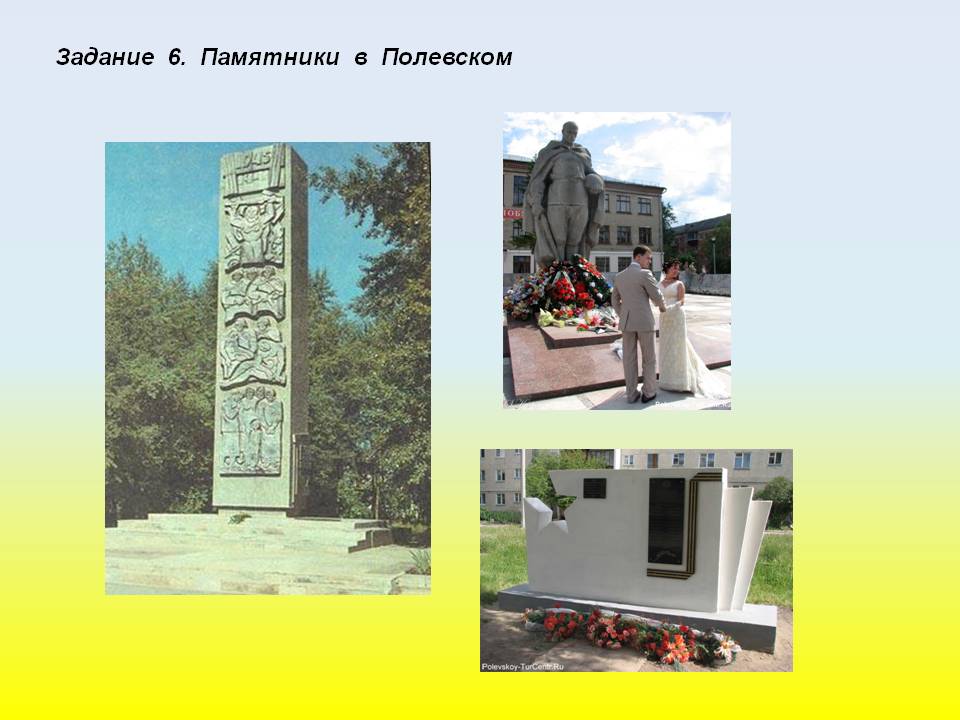 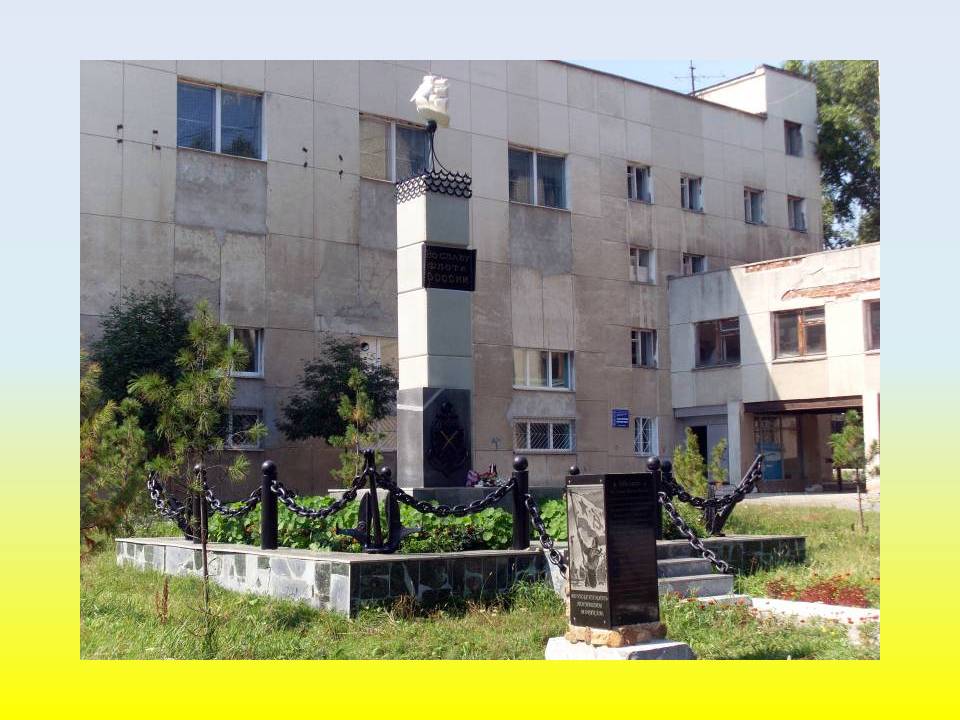 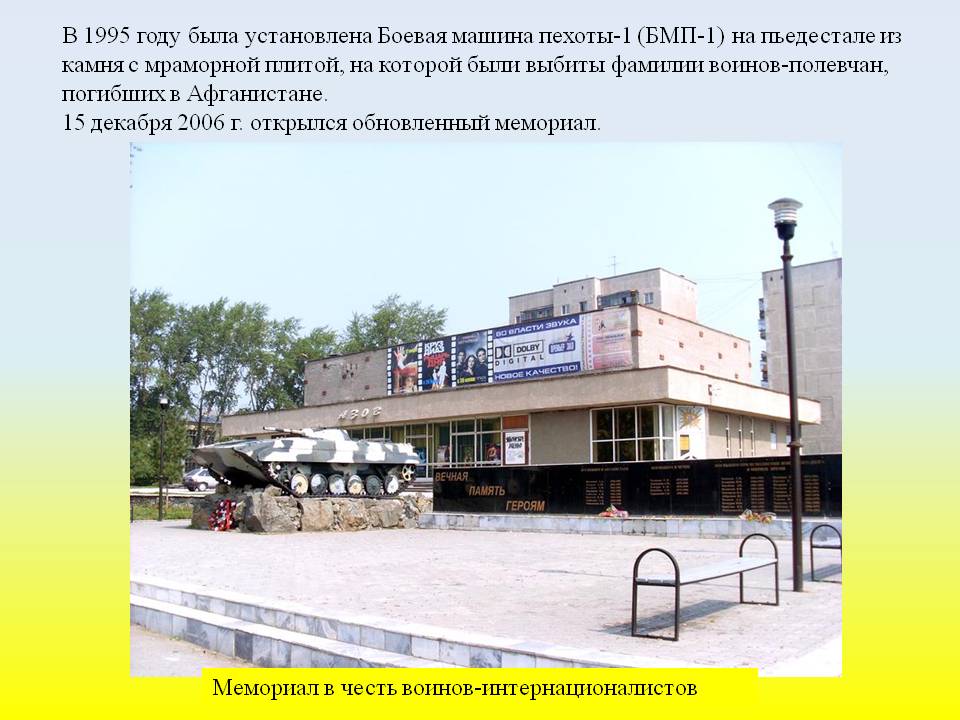 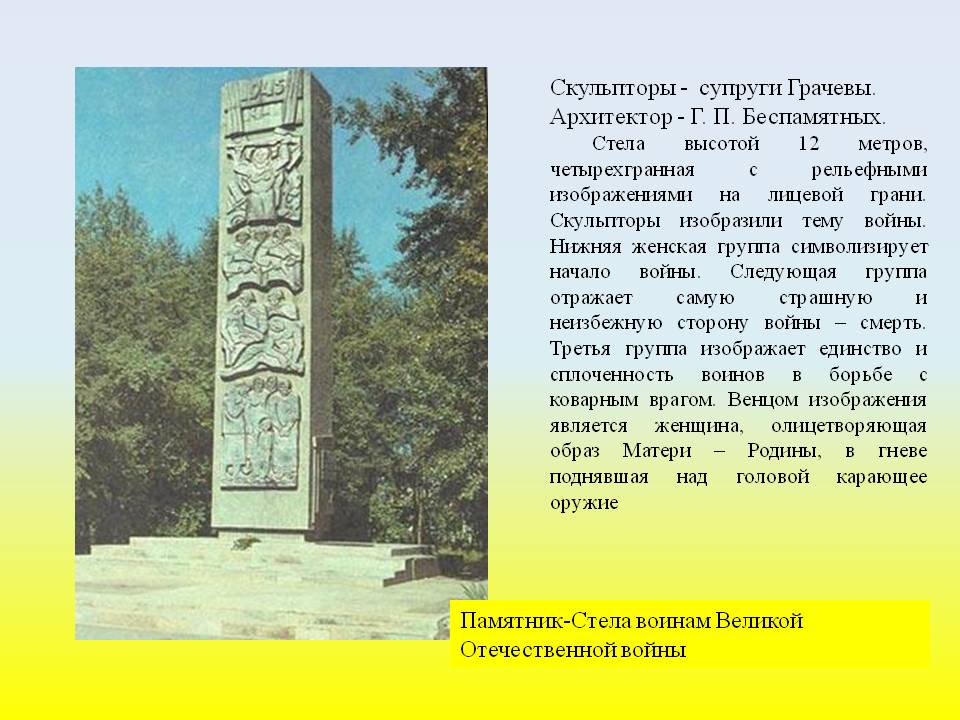 Возрастная 
группаСтарший дошкольный возраст.  5-6 лет.Интеграция образовательных областей«Речевое развитие», «Познавательное развитие», «Социально- коммуникативное развитие», «Художественно – эстетическое развитие», «Физическое развитие».Участники проектаВ реализации проекта участвуют дети старшего дошкольного возраста, родители, педагоги, музыкальный руководитель.Сроки реализации проектаПроект реализуется с 01.09.2019г. по 01.06.2020г.Вид
проектаПознавательный, социально - значимыйПо степени участияГрупповойВиды детской деятельностиИгровая, коммуникативная, восприятие художественной литературы, изобразительная, познавательно – исследовательская, двигательная.ГипотезаЕсли мы привлечем внимание старших дошкольников и их родителей к детальному изучению знаменательных дат Великой Отечественной войны 1941-1945 годов и участию их в мероприятиях по подготовке и празднованию 75-летия Победы, то подробнее узнаем весь ход военных действий на всех территориях Советского Союза во время Великой Отечественной войны,  городах – героях и их победителей.АктуальностьВ 2020 году исполняется знаменательная дата – 75-летие Победы в Великой Отечественной войне.
Патриотическое воспитание подрастающего поколения всегда являлось одной из важнейших задач современного общества. Детство – самая благодатная пора для привития священного чувства любви к Родине. Под патриотическим воспитанием понимается постепенное формирование у детей любви к своей Родине, постоянная готовность к её защите. 
Создание проекта «Мы память бережно храним» направлено на работу по воспитанию у дошкольников чувства гордости за свой народ, уважения к его свершениям и достойным страницам истории, предполагает привлечение детей и родителей к изучению знаменательных дат Великой Отечественной войны 1941-1945 годов и участию в мероприятиях по подготовке и празднованию 75-летия Победы. ЦельЦель: Формирование представлений о Великой Отечественной войне (воспитание патриотических чувств у детей дошкольного возраста) на основе уже имеющихся представлений о войне, сохранению преемственности поколений, формированию у дошкольников уважения к военной истории России, гражданских позиций, воспитанию патриотизма и чувства гордости за свою Родину.ЗадачиОбразовательные:- Формировать представление об истории ВОВ, используя различные виды деятельности;
- Пробуждать интерес к прошлому нашего города, района, страны;
- Познакомить с ходом военных действий во время Великой Отечественной войны, с городами - героями;
- Показать мужество и героизм людей в ходе Великой Отечественной войны;Развивающие:- Развивать восприятие произведений литературы, живописи, музыки;
- Учить выражать свои чувства, обогащать словарный запас;
- Развивать чувство коллективизма;Воспитательные:- Воспитывать духовно-нравственные и патриотические чувства, гордость за свою страну, любовь и заботливое отношение к старшему поколению.  бережное отношение к семейным фотографиям и наградамЭтапы реализации проекта 1 этап: Подготовительный: (информационно – накопительный, организационный) 
- разработка проекта
определение гипотезы и проблемы проекта;
- постановка цели и задач;
- определение основных форм работы;
- сбор информации, литературы, дополнительных материалов;
- работа по составлению этапов и плана по реализации проекта; 
2. этап: Основной (практический) - реализация проекта 3.этап Заключительный (обобщающий)Экскурсия: к обелиску, возложение цветов павшим героям ВОВ защита проекта в детском саду;
Проведение развлечения для детей.Проблема 
проекта:Современное поколение мало что знает о Великой Отечественной войне и патриотическое чувство не возникает само по себе. Это результат длительного, целенаправленного воспитательного воздействия на человека, начиная с самого детства. В связи с этим проблема нравственно – патриотического воспитания детей дошкольного возраста становится одной из актуальных.Основные формы реализации проектаЭкскурсии; 
НОД, 
беседы; 
просмотр презентаций и видео роликов о войне; 
мини-выставки;
составление рассказов;
физкультурные досуги;
консультации для родителей.Предполагаемый результат проектаВоспитанники:
1 . Расширены знания детей о Великой Отечественной войне. 
2. Сформировано уважительное отношение к участникам войны, труженикам тыла, бережное отношение к семейным фотографиям и реликвиям (медали, ордена и др.) 
3. Продолжать формировать нравственно – патриотические качества воспитанников.
4. Реализация данного проекта предполагает обновление и обогащение старших групп методическими  материалами, мультимедийными продуктами, посвященными 75-летию Победы в Великой Отечественной войне.
Родители:
Активные и заинтересованные участники проекта;
Ориентированы на развитие у ребенка потребности к познанию, общению со взрослыми и сверстниками, через совместную – проектную деятельность.
Педагоги:
Осуществляют инновационную деятельность,
Повышают профессиональный уровень.№МероприятиеСроки проведенияОтветственныеПодготовительный этапПодготовительный этапПодготовительный этап1Разработка проекта и плана мероприятий по подготовке к 75-летию Победы в Великой Отечественной войнеАвгуст
2019Педагоги группыОформление тематических стендов:Оформление тематических стендов:Оформление тематических стендов:«Города - Герои»«Герои ВОВ»«Дети-Герои ВОВ»«Полевчане-Герои ВОВ»«9 мая – День Победы!»В течение 2019 – 2020 учебного года:Октябрь 2019Ноябрь 2019Январь 2020Февраль 2020Март 2020Педагоги группыРабота с детьмиРабота с детьмиРабота с детьми1Выставка художественной литературы о ВОВ.
Д/ игра «Что нужно артиллеристу, танкисту, летчику, разведчику и т.д» Цель: Закрепить знания детей о военных профессиях; развивать зрительное внимание; воспитывать гордость за нашу Армию.сентябрьПедагоги группы2Чтение художественной литературы о ВОВ
Д/игра: «Найди флаг»
Цель: закрепление  представлений детей о государственном флаге.октябрьПедагоги группы3Дидактические игры «Чья форма», «Что изменилось», «Военный транспорт»ноябрьПедагоги группы4Беседа «Боевая слава героев» с демонстрацией иллюстративного материала. Получение информации о наградах героев.декабрьПедагоги группы5Просмотр видео фильмов: «Минута памяти», 
Д/ игра «Как прадеды мир отстояли»
Цель: Закрепление понятий: водный, наземный, воздушный военный транспорт; развитие  зрительного и слухового внимания; воспитание чувства гордости за наших прадедов, которые отстояли мир для нас.январьПедагоги группы
музыкальный руководитель6Беседы о войне, о  подвигах  наших воинов Армии, партизан, людей, которые трудились в тылу.
Сюжетно-ролевая игра «На границе»февральПедагоги группы7Прослушивание музыкальных произведений: «Священная война», «День Победы».
Выставка рисунков на военную темумартПедагоги группы
музыкальный руководитель8Спортивные КВЕСТЫ, посвященные Дню ПобедыапрельПедагоги группы
Музыкальный руководитель9Тематический вечер памяти «Дети и война» с участием детей старшего дошкольного возраста, с приглашением ветеранов ВОВ и детей войны. Трансляция результатов проекта: презентация альбома: «Великая Победа – 75 лет».
Разучивание стихотворений о ВОВ.
Пешеходные экскурсии, Целевые прогулки к памятнику героям ВОВ, Социальная акция «Георгиевская ленточка»,Клубные часы «Никто не забыт ни что не забыто»«Мы помним, мы гордимся!»Городская военно-патриотическая игра «Зарничка»Тематические праздники ко Дню 75-летия Великой ПобедымайПедагоги группы
Музыкальный руководительРабота с родителямиРабота с родителямиРабота с родителямиРодительский всеобуч «75 лет со Дня Победы: мы помним, мы гордимся»хроники военных событийчтение стихов детьми и родителямиНоябрь 2019г.Педагоги группыКонсультации:«Как рассказать ребенку о Великой отечественной войне»«Роль семьи в воспитании патриотических чувств у дошкольников»Октябрь 2019г.Февраль 2020г.Педагоги группыОформление семейных альбомов «Спасибо деду за победу!». Вечер памяти: презентация альбомов (дети-родители).Март 2020г.Педагоги группыСпортивный КВЕСТ, посвященные Дню ПобедыЯнварь 2020г.Педагоги группыВыставка детских рисунков, посвященных Великой Победе в группах, коридорах ДОУФевраль  2020г.Педагоги группЭкскурсия к памятнику Неизвестного солдата, возложение цветов к вечному огню.Май 2020г.Педагоги группыРодителиСубботник в ДОУ, посвященный 75 годовщине победы в ВОВ: установление мемориальной доски на Аллее памяти Героям-Полевчанам.Апрель 2020г.Педагоги группыТематические праздники ко Дню 75-летия Великой Победы.Май 2020г.Музыкальные руководителиПедагоги группыРабота с социальными партнерами.Работа с социальными партнерами.Работа с социальными партнерами.Организация экскурсий воспитанников в музеи города (краеведческий, городская детская библиотека, школьный музей, Домна и т.д.)Совместная работа детей детского сада и школы: подарки ветеранам войны и труженикам тылаНоябрь 2019 – март 2020Апрель 2020г.Педагоги группыСтарший воспитательМузыкальные руководители.